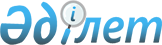 Об отнесении объекта к объектам, требующим особого регулирования и (или) градостроительной регламентацииПостановление Правительства Республики Казахстан от 27 декабря 2019 года № 998
      В соответствии с пунктом 4-1 статьи 6 Закона Республики Казахстан от 16 июля 2001 года "Об архитектурной, градостроительной и строительной деятельности в Республике Казахстан" Правительство Республики Казахстан ПОСТАНОВЛЯЕТ:
      1. Объект "Участок протяженностью 7 километров (км 2453 – км 2446) автомобильной дороги республиканского значения "Астана – Караганда – Балхаш – Курты – Капшагай – Алматы" коридора "Центр – Юг" с устройством путепровода на железнодорожном переезде станции Шамалган" отнести к объектам, требующим особого регулирования и (или) градостроительной регламентации.
      2. Министерству индустрии и инфраструктурного развития Республики Казахстан в установленном законодательством Республики Казахстан порядке принять меры, вытекающие из настоящего постановления.
      3. Настоящее постановление вводится в действие со дня его подписания.
					© 2012. РГП на ПХВ «Институт законодательства и правовой информации Республики Казахстан» Министерства юстиции Республики Казахстан
				
      Премьер-Министр
Республики Казахстан 

А. Мамин
